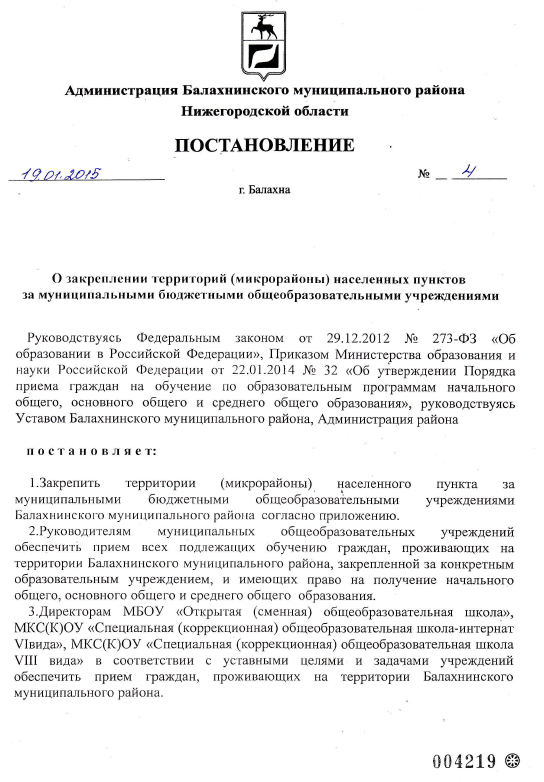 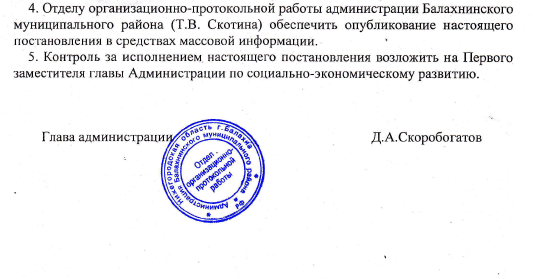 МБОУ «Средняя общеобразовательная школа № 10» р.п. Гидроторф:- ул. Южная- ул. Юбилейная- ул, Космонавтов- ул. Административная- ул. Больничная- ул. Садовая- ул. Центральная- ул. Новая- ул. Школьная- yл. Горького- ул. Некрасова
- уп. Октябръская- ул. Комсомольская- ул. Сергеевка- ул. Горшиха- ул. Федотиха- ул. Пушкина- ул. Пионерская- ул. Кирпичная- ул. Полевая- ул. Железнодорожная- ул. Победа- ул. 1e Мая- ул. Трудовая- ул. Западная- ул. Меллиораторов- ул. Харенка- ул. Совхозная- ул. Торфяник- ул.Брикетная-ул.Весенняя-ул.Китаева-ул.Лесная-ул.Луговая-пер.Некрасова-ул.Северная-ул.СтанционнаяУл.Цветочная-пер.Центральный